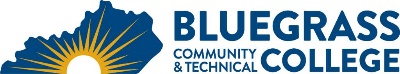 Program Coordinator: Robert Chirwa		E-mail: robert.chirwa@kctcs.edu		Phone: 859-246-6298Program Website: https://bluegrass.kctcs.edu/education-training/program-finder/computer-information-technology.aspx Student Name:		Student ID: Students must meet college readiness benchmarks as identified by the Council on Postsecondary Education or remedy the identified skill deficiencies. Graduation Requirements:Advisor Name	__________________________________	Advisor Contact	________________________________First SemesterCreditHoursTermGradePrerequisitesNotesCIT 111 Computer Hardware and Software4CIT 105Total Semester Credit Hours4Total Certificate Credit Hours425% or more of Total Certificate Credit Hours must be earned at BCTCGrade of C or higher in each course required for the certificateAdditional InformationThis is a one class certificate, however, CIT 111 has a prerequisite of CIT 105 and MAT 065.  Students can demonstrate that they meet the prerequisite courses by demonstrating Digital Literacy by exam and appropriate math skills by a math placement test.